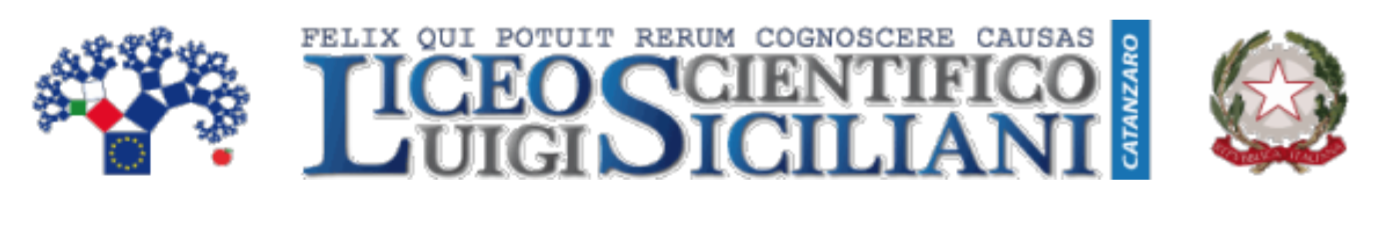 Alternanza Scuola-LavoroElenco degli allegati(1) (A.s. già presentato) (2) (In corso di elaborazione modello unico per liberatoria ed altre autorizzazioni)(3) (Questionario svolto dai ragazzi online)(4) (In corso di elaborazione un modello conforme a quelli della segreteria)MODELLONecessarioUtileModello 1. ProgettoX(1)Modello 2. Patto FormativoXModello 3. Dichiarazione ex D.Lgs.196/2003 X(2)Modello 4. Questionario studente (ex ante)X(3)Modello 5  ConvenzioneXModello 6. Scheda Valutazione RischiXModello 7. Registro Attività   X(4)Modello 8. Monitoraggio AttivitàXModello 9. Scheda di Valutazione StudenteXModello 10. Scheda Valutazione AziendaXModello 11. Attestato Certificazione CompetenzeXModello 12. Relazione Finale dello StudenteXModello 13. Scheda di Autovalutazione dello StudenteXModello 14. Questionario Azienda XModello 15. Tabella Riassuntiva EsitiXModello 16. Relazione finaleX